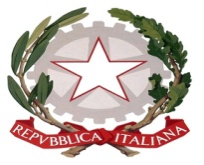 Ministero dell’Istruzione, dell’Università e della RicercaDipartimento per il sistema educativo di istruzione e di formazione per gli Ordinamenti scolastici e la Valutazione del Sistema Nazionale di IstruzioneStruttura Tecnica Esame di Stato								Roma , 15 giugno 2015                                                                AI	DIRETTORI GENERALI DEGLI UFFICI SCOLASTICI REGIONALI AL	SOVRINTENDENTE SCOLASTICO
per la scuola di lingua italiana di BOLZANOALL’	INTENDENTE SCOLASTICO
per la scuola di lingua tedesca DI BOLZANOALL’	INTENDENTE SCOLASTICO
per la scuola delle località ladine di BOLZANOAL 	SOVRINTENDENTE SCOLASTICO
per la provincia di TRENTOAL 	SOVRINTENDENTE SCOLASTICO
per la regione VALLE D’AOSTALORO SEDI                                                                           AI        DIRIGENTI DEGLI ISTITUTI SCOLASTICI                                                                                                                    STATALI E PARITARI DI ISTRUZIONE                                                                                                                               SECONDARIA DI SECONDO GRADO                                                                                                                                                    LORO SEDI                                                                                          AI         REFERENTI REGIONALI ESAMI STATO                      LORO SEDIOggetto: Esami di Stato 2015. Prove d’esame sessione suppletiva.Si  comunica che le esigenze delle Commissioni d’esame, circa le prove per le sessioni suppletiva e straordinaria, saranno gestite tramite una funzionalità in ambiente SIDI.La funzione, per la richiesta di prove per la sessione suppletiva, sarà disponibile, alle segreterie scolastiche ed agli uffici provinciali, dal prossimo 17 giugno fino a chiusura collegamento del giorno 24 giugno 2015.Nello stesso periodo, dal 17 al 24 giugno 2015, sarà nuovamente disponibile anche la funzione per la registrazione delle esigenze delle Commissioni d’esame, circa le prove in formato speciale per candidati interessati alla sessione suppletiva.Per la rilevazione delle esigenze circa prove per la sessione straordinaria le funzioni saranno disponibili a partire dal prossimo 7 luglio.Con l’occasione si comunica che è già disponibile, con le consuete modalità, l’applicativo di supporto ai lavori delle Commissioni d’esame “Commissione Web”.Si chiede altresì ai Direttori Generali Scolastici Regionali, Sovrintendenti ed Intendenti, cortese inoltro della presente nota ai DIRIGENTI degli istituti scolastici statali e paritari di istruzione  secondaria di secondo grado.Si ringrazia per la collaborazione e si porgono distinti saluti.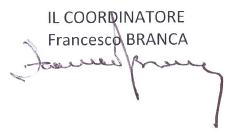 